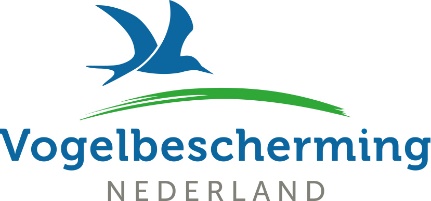 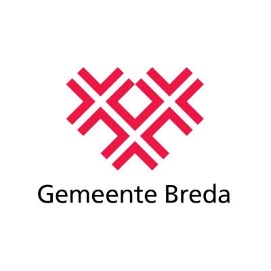 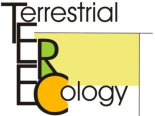 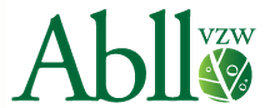 Registration form I will attend the 6th WGUS meeting 2019 in Breda:	20th of March 			Talks 					yes/noEvening dinner 		simple, pleasant, joint meal		yes/no21th of March	morning 	short communications (1hour)	yes/no				Poster session  (1 hour)				House sparrow walk (1 hour) 21th of March	afternoon	Symp. (Dutch with translation)	yes/no				‘Nature inclusive building’Send this form before the 15th of Dec to : jenny.delaet@ugent.be 					